Lektira Starac i more Ernest Hemingvej – prepričanoBELEŠKE > SREDNJA ŠKOLA > TREĆA GODINA > SRPSKI JEZIK TREĆA GODINA > LEKTIRA STARAC I MORE ERNEST HEMINGVEJ – PREPRIČANOObjavljeno / 05.03.2012. Autor / Dušan Pilipović Kategorija / Srpski jezik treća godinaStarac i more je roman koji je napisao poznati američki pisac Ernest Hemingvej. Radnja lektire opisuje borbu starca Santjaga i ribe, koja je zapravo simbol čovekove borbe za opstanak.Pisac: Ernest Hemingvej;
Književni rod: epika;
Književna vrsta: roman;
Vreme radnje: oko 1950. godine;
Mesto radnje: radnja romana se odvija na Kubi, većim delom na moru gde ribar Santjago lovi ribu;
Tema: jedinstveni odnos čoveka i prirode predstavljen kroz borbu starca Santjaga i ribe.Analiza delaOvde je ukratko predstavljen sastav i prepričana lektira kroz celine.Uvod i početakNa početku dela upoznajemo se sa likom starca Santjaga i dečaka Manoline, za kog je ribar Santjago posebno vezan. U uvodnom delu najviše saznajemo o Santjagu, načinu njegovog života i njegovom odnosu sa ljudima.U uvodnom delu saznajemo da je Santjago nesrećni stari ribar koji 84 dana nije ulovio nijednu ribu dok je ribario u Golfskoj struji. Prvih 40 dana sa njim je pecao dečak Manolin, ali pošto nije bilo ulova roditelji su rekli dečaku da je on salao, što je značilo najveću nesreću, i da pređe u drugi čamac, zbog čega je starac ostao sam.Od imovine starac je imao čamac i nešto ribarskog pribora, a živeo je u maloj trošnoj kolibi. Koliba je bila sagradjena od žilave kore i pupoljaka kraljevskih palmi. Imao je krevet, sto i stolicu, i ognjište na zemlji. Bio je udovac. Imao je sliku svetog Isusovog srca, ovo je pripadalo njegovoj ženi, koja mu je mnogo nedostajala zbog čega je sklonio njenu sliku sa zida.ZapletFabula se dalje razvija kada starac 85-og dana odlazi da peca dalje od obale nego inače, gde je voda dublja. Imao je san da ulovi veliku ribu kojom bi dokazao da je “El Campeon”, odnosno najbolji i najizdržljiviji ribar. Tu je uspeo da uhvati ogromnu sabljarku, koja je poznatija kao crni merlin.KulminacijaSantjago i riba vode trodnevnu borbu, u kojoj se ni starac ni riba ne predaju, a starac zadobija teške rane. Tokom te borbe on je činio sve kako bi što više izmorio ribu, i čak u momentima krajnjeg umora ne mrzi ribu, već je poštuje zato što je dostojan protivnik. Riba je bila dovoljno snažna da je vukla čamac sa sobom. Starca su bolela ramena, leva ruka mu se grčila, a uspevao je da popije nešto vode i pojede malo sirove ribe koju je poneo sa sobom samo u pauzama od borbe. Međutim, on se nije predavao i nije gubio nadu, zato što je smatrao da je dovoljno mudar i jak da bi pobedio.Tokom borbe razgovara u mislima sa ribom i pticama, i priseća se vremena kada je bio na glasu kao jedan od najsnažnijih mornara. VIše puta je poželeo da je sa njim Manolin, kao pomoć ali i zbog usamljenosti, jer smatra da ne bi trebalo da bude sam u starosti.PeripetijaNakon trećeg dana riba je savladana i Santjago je, pošto je uvideo da se priprema oluja, odlučio da brzo krene ka obali. Ovo je trenutak kada starac počinje borbu za ribu, ali i vlastiti život. Miris krvi privlačio je morske pre, koji su napadali ribu. U četiri navrata starac se borio da sačuva svoj ulov, ali bez uspeha. Psi su komadali ribu sve dok od nje nije ostao samo kostur s glavom i repom.RaspletStarac se vratio u luku kasno noću i jedva stigao do kolibe. Ujutru mu je u posetu došao Manolin, koji je zaplakao kada je video rane na Santjagovim rukama. Shvatio je, kao i ostali ribari, koliko se starac umorio u borbi. Turisti su se divili njegovom ulovu. Iako je na kraju ostao bez ribe, Santjago je moralni pobednik. Uprkos starčevom osećaju gubitka, svi ga poštuju i hvale. Manolin mu obećava da će ubuduće uvek ići na pecanje sa njim.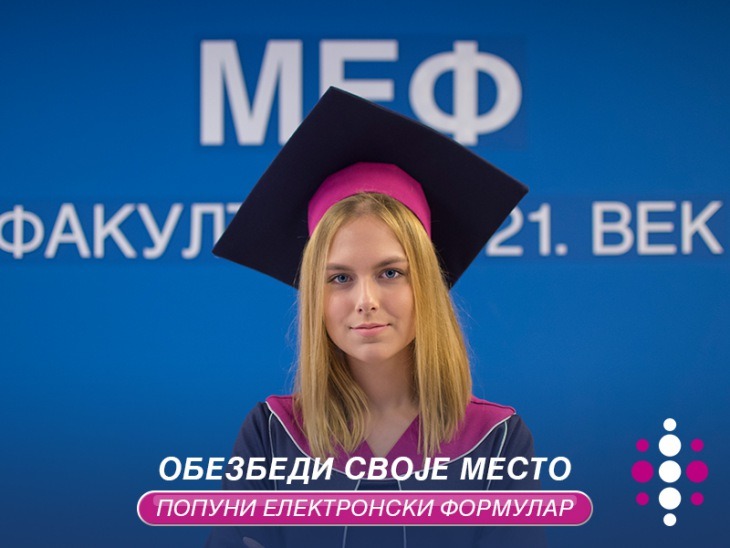 